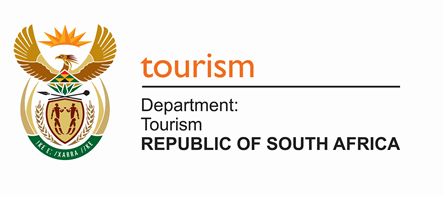 DEPARTMENT OF TOURISM EXTERNAL BURSARY APPLICATION FORM INSTRUCTIONS REGARDING THIS BURSARY FORMIt is not for Department of Tourism (DT) staff membersNote the closing date for the bursary applicationUse block letters to complete the application formGive concise answers and where applicable markAttach copies as indicated in H (page 8) – certified copies will be requested after the selection processIncomplete or late applications will not be consideredApplications can be mailed or hand delivered.Applications can be mailed to: The Director GeneralDepartment of TourismPrivate Bag X424Pretoria0001For attention: Skills Development – Ms. Koketso Malemela- (012) 4446191, Mr Lucky Shiviti (012) 4446172, Ms Kgomotso Taunyane (012) 4446164.How did you know about Department Tourism bursaries?A.	PARTICULARS OF APPLICANTB.	PARTICULARS OF APPLICANT .E. RESEARCH EXPERIENCE AND OUTPUTPlease attach the certified copies of the following: NB!QualificationsRecent academic recordsConfirmation of registration if already registered with institution of higher learning.Family income if parents are employed or affidavit if parents are unemployedAdmission letterResearch proposal (applicable to honors and masters)Kindly note that the successful candidate will be expected to sign a bursary contract.NewspaperUniversity staffFriendsInternetCareer awarenessOther, specify……………………..Title………….Surname………………………………………………………………………………………………..First Name………………………………………………………………………………………………………………Identity numberRaceNationality……………………………………………………………………………………………………………..Province……………………………………………………………………………………………………………..DisabilityMarital status………………………………………..                 Home language……………………………..Postal Address                                                                      Residential address………………………………………………………………………………………………………………………….………………………………………………………………………………………………………………………….               ………………………………………………………………………………………………………………………….………………………………………………………………………………………………………………………….               ………………………………………………………………………………………………………………………….Post code……………………………………………..                Post code………………………................Cell-phone no………………………………………..Tel.no: (h)…………………………………………….                code…………………………………………………Tel.no: (w)...………………………………………….                code…………………………………………….......Fax.no: …..………………………………………….. code………………………………………………...E-mail…………………………………………………Employed  EMPLOYER ………………………………………………………………………………(please ignore if not employed)Applying for: Student number……………………………………………………………………………………………………………At which university/institution are you applying to study/ currently studying…………………………………Degree Title…………………………………………………………………………………………………………Major/ main subjects…………………………………………………………………………………………………………..Mark the academic year for which you are applyingShort description or title of proposed research project (if applicable)Details of the research proposal. Indicate the problem statement and the importance of your study (research) to societyC. EDUCATIONAL QUALIFICATIONSList all the diplomas/degrees obtained, including the present degreeNB: FULL CERTIFIED COPIES OF ACADEMIC RECORDS FOR EACH DEGREE/DIPLOMA OBTAINED WILL BE REQUESTED AFTER THE SELECTION PROCESSIf you are not currently enrolled at an educational institution, please indicate what you are doing at presentD. OTHER BURSARIES, SPONSORS AND DONORSDo you presently study with a bursary? If yes, what is the name of the bursary?..........................................................................................................Annual value of the bursary?...........................................................................................................................Father’s occupation.........................................................................................................................................Mother’s occupation........................................................................................................................................Guardian’s occupation.....................................................................................................................................Mark your father’s monthly income group:Mark your mother’s monthly income group:Mark your guardian’s monthly income group:How many other dependents are still at home?...............................................................................................Number of dependents at tertiary institution………………………………………………………………………….Number of dependents still at school………………………………………………………………………………….Do you have or have you received a study loan?If yes, name of loan……………………………………………………………………………………………..For what purpose…………………………………………………………………………………………………When did you get it?................................................................................................................................For how long are you intending to use it?……………………………………………………………………..List all scientific articles/papers you have published and /or presented and the name of the journal or conference where the article was published or was presented.Article title…………………………………………………………………………………………………………...Authors……………………………………………………………………………………………………………Journal names/Conference name……………………………………Date published/presented………………….Article title…………………………………………………………………………………………………………...Authors……………………………………………………………………………………………………………Journal names/Conference name……………………………………Date published/presented………………….F. DETAILS ABOUT PARENTS/GUARDIANS/NEXT OF KINTitle…………………………………………..           Surname…………………………………………………………Initials………………………………………..Identity numberRelationshipPostal Address                                                                Residential address…………………………………………………………………………………………………………………………………………………………………………………………………………………………………………………………………………………… ………………………………………………………………………………………………………………………………………………………………………….Post code………………………………………..               Post code……………………………………Tel.no: (h)………………………………………..Code…………………………………………………..Tel.no: (w)...……………………………………..Code………………………………………………….Fax.no: …..………………………………………Code…………………………………………………..E-mail…………………………………………….Cell-phone no…………………………………………G. MOTIVATE WHY SHOULD YOU BE CONSIDERED FOR THIS BURSARY……………………………………………………………………………………………………………………………………………………………………………………………………………………………………………………………………………………………………………………………………………………………………………………………………………………………………………………………………………………………………………………………………………………………………………………………………………………………………………………………………………………………………………………………………………………………………………………………………………………………………………………………………………………………………………………………………………………………………………………………………………………………………………………………………………………………………………………………………………………………………………………………………………………………………………………………………………………………………………………………………………………………………………………………………………………………………………………………………………………………………………………………………………………………………………………………………………………………………………………………………………………………………………………………………………………………………………………………………………………………………………………………………………………………………………………………………………………………………………………………………………………………………………………………………………………………………………………………………………………………………………………………………………………………………………………………………………………………………………………………………………………………………………………………………………………………………………………………………………………………………………………………………………………………………………………………………………………………………………………………………………………………………………………………………………………………………………………………………………………………………………………………………………………………………………………………………………………………………………………………………………………………………………………………………………………………………………………………………………………………………………………………………………………………………………………………………………………………………………………………………………………………………………………………………………………………………………………………………………………………………………………………………………………………………………………………………………………………………………………………………………………………………H. DOCUMENTATIONI. DECLARATIONI hereby declare that the information provided in this application is correct and true in every respect. I am aware that failure to render correct information will lead to my application being disqualified. Therefore should I be awarded the bursary, I will abide by the regulations applicable.Signature of applicant                                                                       Date…………………………………………….                                            …………………………………………If still a minor, signature of the parent/ guardian                               Date……………………………………………………...                               ………………………………………….